 SEGUNDA PRUEBA	Exposición y debate público con los miembros de la CAP del proyecto académico (docente, investigador y de gestión) a realizar al incorporarse a la plaza objeto de concurso. La CAP valorará especialmente la novedad y originalidad, así como la proyección de futuro del proyecto de investigación. La duración máxima de este ejercicio será de 90 minutos, seguido de un debate de una duración máxima también de 90 minutos. VALORACION SEGUNDA PRUEBA (escala de 0 a 10 puntos)	La valoración mínima para superar la prueba acordada en el acto de constitución es 7-	Juan Carlos Collado Gómez: 10Finalizado el acto, el presidente levanta la sesión de la cual, como secretario, extiendo esta acta con la firma de todos los asistentes.Castelldefels, a 7 de junio de 2022PRESIDENTE/PRESIDENTA	SECRETARIO/SECRETARIA(firma y nombre)	(firma y nombre)Antoni Broquetas Ibars	Luis Alonso ZárateVOCAL PRIMERO/A	VOCAL SEGUNDO/A	VOCAL TERCERO/A(firma y nombre)	(firma y nombre)	(firma y nombre)Eduard Bertran Albertí	Jesús de Mingo Sanz	Marta Clement LorenzoEnviar copia a concursos.pdi.apo@upc.edu para dar publicidad en la web https://concursospdi.upc.edu/ca - convocatòria corresponent.	INFORME VALORATIVO CONJUNTO DEL CONCURSANTE SEGUNDA PRUEBA	NOMBRE CONCURSANTE: Juan Carlos Collado GómezEl candidato ha presentado un proyecto académico (docente, investigador y de gestión) excelente, poniendo de manifiesto la solidez y la alta calidad de su experiencia previa, así como su capacidad para realizar propuestas constructivas de cara al futuro.En todos los ámbitos ha realizado una completa descripción del contexto, de los objetivos del proyecto y de las propuestas concretas de actuación para alcanzarlos.El debate con la comisión ha sido dinámico y enriquecedor. El candidato ha realizado aportaciones valiosas en todos los aspectos planteados.Castelldefels, a 7 de junio de 2022PRESIDENTE/PRESIDENTA	SECRETARIO/SECRETARIA(firma y nombre)	(firma y nombre)BROQUETAS(AUTENTICACI ÓN)Firmado digitalmente por BROQUETAS IBARS, ANTONI (AUTENTICACIÓN) Fecha: 2022.06.0720:26:28 +02'00'2022.06.07 22:16:55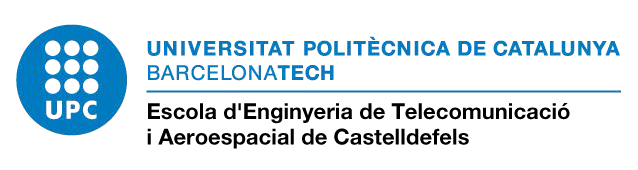 +02'00'Antoni Broquetas Ibars	Luis Alonso ZárateVOCAL PRIMERO/A	VOCAL SEGUNDO/A	VOCAL TERCERO/A(firma y nombre)	(firma y nombre)	(firma y nombre)BERTRAN ALBERTI, EDUARDO (AUTENTICACIÓFirmado digitalmente por BERTRAN ALBERTI, EDUARDO (AUTENTICACIÓN) Fecha: 2022.06.07DE MINGO SANZ JESUS -Firmado digitalmente por DE MINGO SANZ JESUS - 43410261S Fecha: 2022.06.07CLEMENT LORENZO MARTA - DNIFirmado digitalmente por CLEMENT LORENZO MARTA - DNI 05254953M Fecha: 2022.06.07N)	22:10:37 +02'00'43410261S 17:41:35 +02'00'05254953M17:32:46 +02'00'Eduard Bertran Albertí	Jesús de Mingo Sanz	Marta Clement Lorenzo